Intermediate Geometry & Trigonometry LinksInspirations and Connections:           and others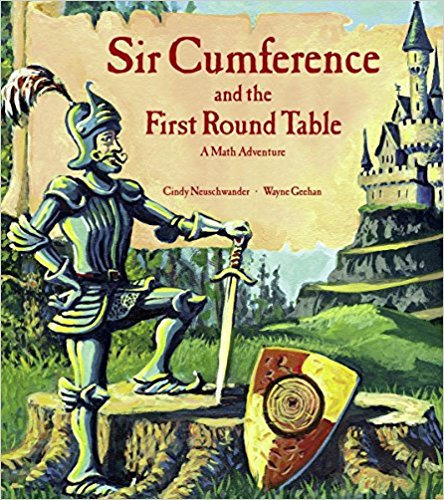 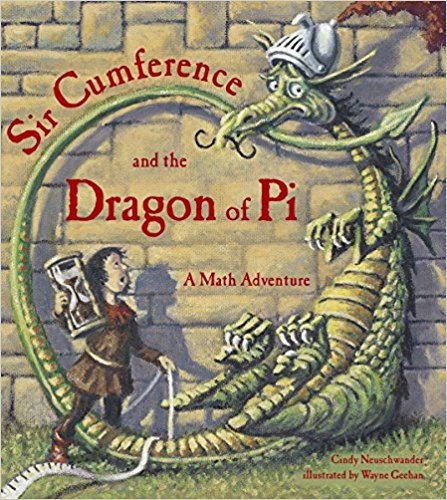 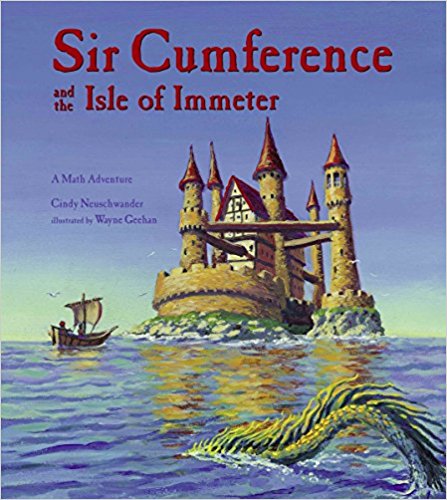 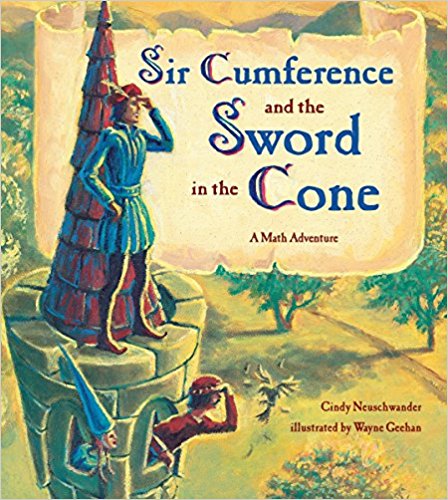 Author: Cindy Neuschwander Illustrator: Wayne GeehanThe Scratch Wiki has a great entry with the coding needed to complete tasks.  Here is a screen shot of the Operators needed for the area and surface area of a Cone and Cylinder as examples.      https://en.scratch-wiki.info/wiki/List_of_Mathematical_Functions_Done_in_Scratch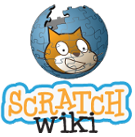 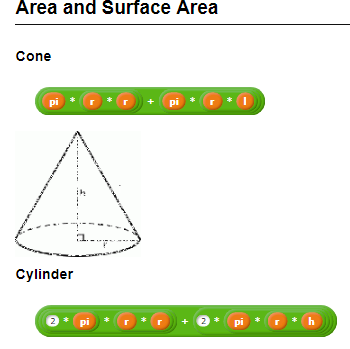 Also https://en.scratch-wiki.info/wiki/Trigonometry    And https://en.scratch-wiki.info/wiki/()_of_()_(Operators_block) https://scratch.mit.edu/projects/2199227/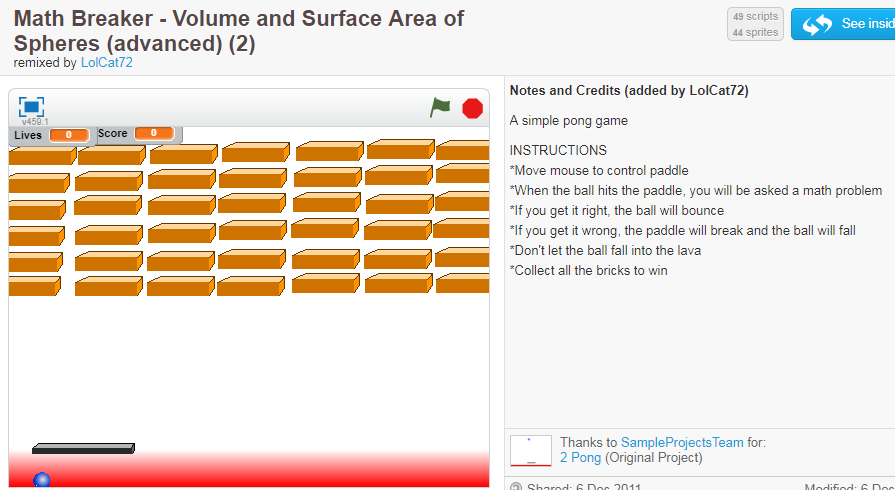 https://scratch.mit.edu/projects/2158183/ 			https://scratch.mit.edu/projects/2035435/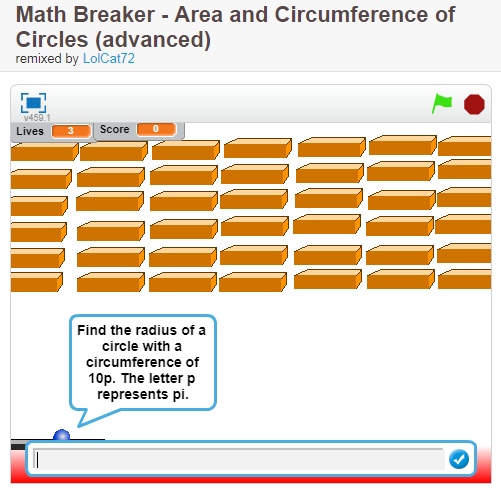 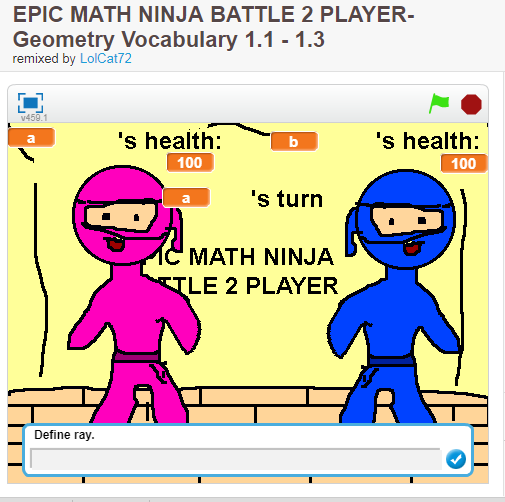 https://scratch.mit.edu/projects/2269760/ 		https://scratch.mit.edu/projects/1730410/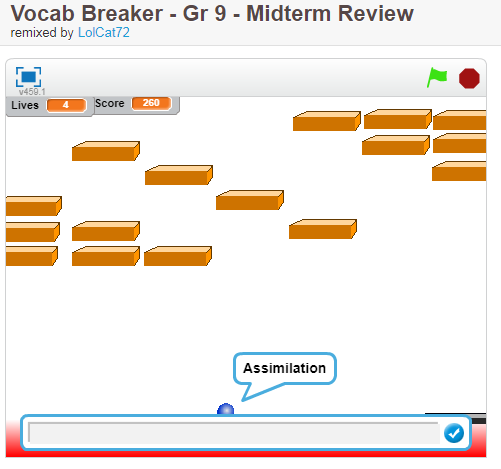 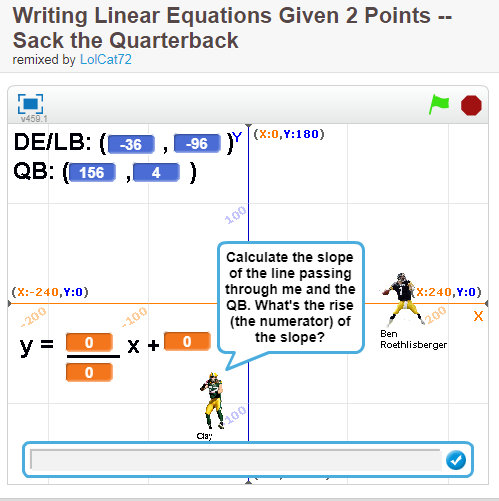 https://scratch.mit.edu/projects/105798078/ very good tutorial, many facts, here is one screen shot from middle of tutorial 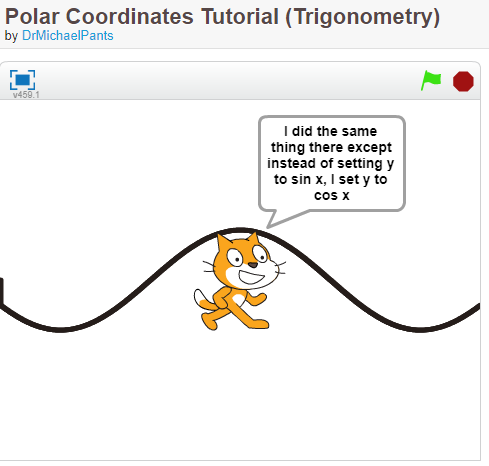 